Uchwała Nr LXIX/653/23Rady Miejskiej w Czempiniuz dnia 30 listopada 2023r. w sprawie Gminnego Programu Profilaktyki i Rozwiązywania Problemów Alkoholowych i Przeciwdziałania Narkomanii na lata 2024-2025.Na podstawie art. 18 ust 2 pkt. 15 ustawy z dnia 8 marca 1990 r. o samorządzie gminnym 
(Dz. U. z 2023 poz. 40 z późn. zm.) oraz art. 4¹ ust. 2 i ust. 5 ustawy z dnia 26 października 1982 r. o wychowaniu w trzeźwości i przeciwdziałaniu alkoholizmowi (Dz.U. z 2023 poz. 165
z późn. zm.) oraz art. 10 ust. 1, ust. 2 ustawy z dnia 29 lipca 2005 r. o przeciwdziałaniu narkomanii (Dz. U. z 2023 poz. 1939 z późn. zm.) Rada Miejska w Czempiniu uchwala, 
co następuje:§ 1.Przyjmuje się Gminny Program Profilaktyki i Rozwiązywania Problemów Alkoholowych 
i Przeciwdziałania Narkomanii na lata 2024-2025, stanowiący załącznik do uchwały.§ 2.Wykonanie uchwały powierza się Burmistrzowi Gminy Czempiń.§ 3.Uchwała wchodzi w życie z dniem 1 stycznia 2024 roku.§ 4.Uchwała podlega podaniu do publicznej wiadomości poprzez rozplakatowanie obwieszczeń w gmachu Urzędu Gminy w Czempiniu.Uzasadnienie do uchwały LXIX/653/23Rady Miejskiej w Czempiniuz dnia 30 listopada 2023r. Do zadań samorządu gminy należą sprawy określone w przepisach art. 1 i art. 2 ustawy 
z dnia 26 października 1982 roku o wychowaniu w trzeźwości i przeciwdziałaniu alkoholizmowi.Zgodnie z art. 4 ust. 1 ustawy z dnia 26 października 1982 r. o wychowaniu w trzeźwości 
i przeciwdziałaniu alkoholizmowi określone zadania są realizowane w postaci gminnego programu profilaktyki i rozwiązywania problemów alkoholowych i przeciwdziałania narkomanii, który stanowi część strategii rozwiązywania problemów społecznych i który uwzględnia cele operacyjne dotyczące profilaktyki i rozwiązywania problemów alkoholowych oraz przeciwdziałania narkomanii, określone w Narodowym Programie Zdrowia. Z uwagi na fakt, iż Gminny Program Profilaktyki i Rozwiązywania Problemów Alkoholowych i Przeciwdziałania Narkomanii na rok 2023 traci ważność z dniem 1 stycznia 2024 roku, uzasadnionym jest uchwalenie Gminnego Programu Profilaktyki i Rozwiązywania Problemów Alkoholowych i Przeciwdziałania Narkomanii dla Gminy Czempiń na lata 2024-2025.Załącznik do uchwały Nr LXIX/653/23Rady Miejskiej w Czempiniuz dnia 30 listopada 2023r. GMINA CZEMPIŃ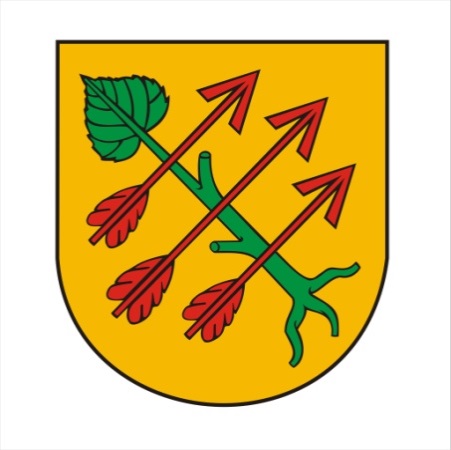 GMINNY PROGRAM PROFILAKTYKII ROZWIĄZYWANIA PROBLEMÓW ALKOHOLOWYCH
I PRZECIWDZIAŁANIA NARKOMANII NA LATA 2024-2025Czempiń, dnia 30 listopada 2023r. SPIS TREŚCIWprowadzenie.Charakterystyka Gminy Czempiń.Diagnoza sytuacji związanej z uzależnieniami.Lista aktualnych problemów wynikających z analizy danych.Cele Programu.Zadania Programu uwzględniające wskaźniki realizacji zadań.Organizacyjne zasoby Gminy niezbędne w realizacji zadań.Koordynowanie zadań Programu.Monitoring i ewaluacja.Finansowanie zadań Programu. Harmonogram realizacji zadań Gminnego Programu Profilaktyki 
i Rozwiązywania Problemów Alkoholowych i Przeciwdziałania Narkomanii na lata 2024-2025.Bibliografia.Wprowadzenie. Ustawa o wychowaniu w trzeźwości i przeciwdziałaniu alkoholizmowi z dnia 
26 października 1982 r. (Dz.U. z 2023 poz. 165 z późn. zm.) nakłada na samorządy obowiązek uchwalenia Gminnego Programu Profilaktyki i Rozwiązywania Problemów Alkoholowych 
i Przeciwdziałania Narkomanii, który określa lokalną strategię w zakresie profilaktyki 
i przeciwdziałania alkoholizmowi, narkomanii oraz zadania związane 
z przeciwdziałaniem uzależnieniom behawioralnym w celu minimalizacji szkód społecznych 
i indywidualnych, wynikających z nadużywania alkoholu, narkotyków i uzależnień 
od zachowań.Gminny Program Profilaktyki i Rozwiązywania Problemów Alkoholowych 
i Przeciwdziałania Narkomanii na lata 2024-2025 określa zakres i formę realizacji zadań wynikających z ustawy o wychowaniu w trzeźwości i przeciwdziałaniu alkoholizmowi 
(Dz.U. z 2023 poz. 165 z późn. zm.), ustawy o przeciwdziałaniu narkomanii (Dz. U. z 2023 poz. 1939 z późn. zm.) oraz z Narodowego Programu Zdrowia na lata 2021-2025 (Dz.U. z 2021 poz. 642). Jego nadrzędnym celem jest tworzenie spójnego systemu działań profilaktycznych 
i naprawczych zmierzających do zapobiegania powstawaniu nowych problemów oraz zmniejszenia rozmiarów problemów, które występują w Gminie Czempiń. Działania podejmowane w ramach niniejszego Programu mają na celu zmniejszenie różnorodnych problemów powodowanych przez alkohol, narkotyki i inne uzależnienia w całej społeczności lokalnej. Cele programu są spójne z celami zapisanymi w Narodowym Programie Zdrowia na lata 2021-2025. Program jest odpowiedzią na występujące w społeczności problemy związane 
z nadużywaniem alkoholu, narkotyków i uzależnień od zachowań. Oparty jest na analizie potrzeb związanych z niwelowaniem problemów i możliwościach ich zaspokajania, uwzględnia zasoby i środki, którymi gmina dysponuje.Aktami prawnymi regulującymi kwestie realizacji działań z przedmiotowego zakresu są: Ustawa z dnia 26 października 1982 r. o wychowaniu w trzeźwości i przeciwdziałaniu alkoholizmowi.Ustawa z dnia 29 lipca 2005 r. o przeciwdziałaniu narkomanii.Ustawa z dnia 11 września 2015 r. o zdrowiu publicznym.Ustawa z dnia 29 sierpnia 2009 r. o finansach publicznych.Ustawa z dnia 29 stycznia 2004 r. Prawo zamówień publicznych.Ustawa z dnia 8 marca 1990 r. o samorządzie gminnym.Ustawa z dnia 12 marca 2004 r. o pomocy społecznej.Ustawa z dnia 29 lipca 2005 r. o przeciwdziałaniu przemocy w rodzinie.Rozporządzenie Rady Ministrów z dnia 30 marca 2021 r. w sprawie Narodowego Programu Zdrowia na lata 2021 – 2025.II.Charakterystyka Gminy Czempiń.Gmina Czempiń zajmuje obszar 142,4 km², na których mieszka 11.458 mieszkańców (stan na dzień 13.12.2022 r.). Obejmuje miasto Czempiń oraz 22 wsie sołeckie. W strukturze powierzchni dominują użytki rolne (81 %). Północna część gminy stanowi otulinę Wielkopolskiego Parku Narodowego, a południowa część gminy włączona została do Parku Krajobrazowego im. Dezyderego Chłapowskiego. Przez gminę przebiegają ważne szlaki komunikacyjne, w tym linia kolejowa Poznań - Wrocław i droga ekspresowa S5. Gmina posiada bliskie i dogodne położenie w odniesieniu do Poznania (35 km). Gmina ma charakter rolniczy. Blisko połowa z ponad 11 000 ha gruntów rolnych należy do sektora prywatnego, gdzie dominują gospodarstwa powyżej 10 ha. Dobrze rozwinięta jest spółdzielczość rolnicza. Na terenie gminy prowadzona jest intensywna uprawa roślin przemysłowych (buraków, rzepaku), hodowla bydła i trzody chlewnej, sadownictwo. 
Na dobrym poziomie kształtuje się przetwórstwo owoców, warzyw i mleka. Prowadzone są badania naukowe upraw roślin oleistych, w tym maku niskomorfinowego. Wyniki produkcji roślinnej i zwierzęcej w gminie są zdecydowanie wyższe od przeciętnych w kraju.Struktura ludności Gminy Czempiń wg płci - stan na dzień 31.12.2022 r. W strukturze ludności w Gminie Czempiń przeważają kobiety. Według stanu na dzień 31.12.2022 r.  jest ich więcej o 286 od mężczyzn.Uchwały i zarządzenia dotyczące profilaktyki i rozwiązywania problemów alkoholowych.Rada Miejska w Czempiniu dnia 18 czerwca 2018 roku zgodnie z obowiązującymi przepisami, po zasięgnięciu opinii jednostek pomocniczych gminy podjęła następujące uchwały:uchwałę nr LXIII/503/18 w sprawie zasad usytuowania na terenie Gminy Czempiń miejsc sprzedaży i podawania napojów alkoholowych - w wyniku jej podjęcia ustalono, 
iż usytuowanie punktów sprzedaży napojów alkoholowych nie może być bliższe niż 
w odległości 20 m od szkół, przedszkoli i innych placówek oświatowo-wychowawczych 
i opiekuńczych;uchwałę nr LXIII/504/18 w sprawie określenia maksymalnej liczby zezwoleń 
na sprzedaż napojów dla terenu Gminy Czempiń.Rada Miejska w Czempiniu w dniu 22 marca 2022 roku podjęła uchwałę nr XLVI/419/22  w sprawie zmiany uchwały nr LXIII/504/18 w sprawie określenia maksymalnej liczby zezwoleń na sprzedaż napojów alkoholowych dla terenu gminy Czempiń. W wyniku jej podjęcia zmniejszono maksymalną liczbę zezwoleń na sprzedaż napojów alkoholowych.Rada Miejska w Czempiniu do tej pory nie podjęła uchwały w sprawie ograniczenia sprzedaży alkoholu w godzinach nocnych.Rynek napojów alkoholowych w gminie Czempiń.Rynek napojów alkoholowych w Gminie Czempiń wg. stanu na 1.11.2023 r. W Gminie Czempiń  nie zostały wyczerpane limity maksymalnej liczby zezwoleń na sprzedaż napojów alkoholowych przeznaczonych do spożycia zarówno poza miejscem sprzedaży jak 
i w miejscu sprzedaży.Liczba mieszkańców Gminy Czempiń przypadająca na jeden punkt sprzedaży. Kontrola dostępności alkoholu, jak wynika z badań WHO wpływa na ograniczenie problemów alkoholowych, co w oczywisty sposób poprawia jakość życia człowieka. Istnieje silna korelacja między spożyciem alkoholu a nasileniem problemów alkoholowych w przypadku wzrostu gęstości punktów sprzedaży napojów alkoholowych i wydłużeniem godzin ich sprzedaży.Dane Państwowej Agencji Rozwiązywania Problemów Alkoholowych wskazują, iż w roku 2019 w Polsce na jeden punkt sprzedaży napojów alkoholowych przypadało 275 mieszkańców. 
Dane zawarte w tabeli wskazują, iż w Gminie Czempiń liczba mieszkańców przypadająca na jeden punkt sprzedaży jest większa niż statystyka dotycząca ogólnej sytuacji w kraju. Wartość alkoholu sprzedanego w punktach sprzedaży alkoholu na terenie gminy Czempiń na podstawie oświadczeń złożonych przez przedsiębiorców.Działania profilaktyczne realizowane przez jednostki oświatowe Gminy Czempiń. Na terenie Gminy Czempiń funkcjonują dwie Szkoły Podstawowe – w Czempiniu 
i w Głuchowie. Nie ma szkół średnich, w związku z czym młodzież uczęszcza do placówek oświatowych w okolicznych miejscowościach – Grzybno, Kościan, Mosina, Poznań, Leszno.W szkołach, dla których organem prowadzącym jest Gmina Czempiń realizowana jest sukcesywnie działalność wychowawcza, edukacyjna, informacyjna i profilaktyczna.W Szkole Podstawowej im. Bohaterów Westerplatte w Czempiniu funkcjonuje Program Wychowawczo – Profilaktyczny, który realizowany jest we wszystkich klasach w zakresie uzależnionym od wieku i poziomu uczniów. Szkoła ustawicznie monitoruje zagrożenia poprzez prowadzenie indywidualnych rozmów z uczniami i rodzicami. Działaniem profilaktycznym organizowanym od wielu lat przez tą szkołę jest coroczna organizacja biwaku profilaktycznego dla uczniów klas VII. Podczas biwaku uczniowie biorą udział w zajęciach profilaktycznych na temat agresji, tolerancji, uzależnienia od technologii, Internetu, narkotyków i alkoholu, wykonują ćwiczenia, dzięki którym doszukują się negatywnego wpływu na organizm człowieka m.in. alkoholu, palenia papierosów lub zażywania narkotyków, biorą aktywny udział w pogadankach oraz w spotkaniu prewencyjnym z policjantem Komendy Powiatowej Policji w Kościanie, który przedstawia zagrożenia wynikające z zażywania dopalaczy. W Szkole Podstawowej im. Heleny Gieburowskiej w Głuchowie działania profilaktyczne realizowane są zgodnie z Programem Wychowawczo – Profilaktycznym. Każdego roku realizowane są programy profilaktyki uniwersalnej i zintegrowanej. Placówki wsparcia dziennego w Gminie Czempiń.Na terenie Gminy Czempiń funkcjonują dwie świetlice opiekuńczo-wychowawcze, 
które działają na podstawie ustawy o wspieraniu rodziny i systemie pieczy zastępczej. Zajęcia w świetlicach opiekuńczo-wychowawczych skierowane są dla dzieci z rodzin 
z problemem alkoholowym, w których zarówno dzieci jak i ich rodziny otrzymują pomoc psychospołeczną i prawną ukierunkowaną w szczególności na ochronę przed przemocą 
w rodzinie. Zajęcia w świetlicach opiekuńczo-wychowawczych odbywają się przez osiem miesięcy 
(w okresie od stycznia do maja i od października do grudnia) przez cztery dni w tygodniu. 
Zajęcia skierowane są dla uczniów z przedszkola i szkoły podstawowej, są to dzieci z rodzin 
z problemem alkoholowym tzn. takich gdzie jeden lub oboje rodziców nadużywają alkoholu. 
Z wywiadów środowiskowych wynika, że są to często rodziny borykające się z trudnościami opiekuńczo-wychowawczymi oraz nierzadko ekonomicznymi. Z powodu trudności materialnych, zdrowotnych i innych, pozostają one często w zainteresowaniu Ośrodka Pomocy Społecznej. Harmonogram świetlic obejmuje m. in. obrabianie bieżących zadań domowych, naukę, zajęcia rozwojowe, zajęcia sportowe i ruchowe na świeżym powietrzu oraz pogadanki nt. wszelkich uzależnień, które pomagają uczestnikom zajęć uświadomić wpływ np. alkoholu na rozwój młodego człowieka i funkcjonowanie rodziny. Działalność Gminnej Komisji Rozwiązywania Problemów Alkoholowych w Czempiniu.Zadania ustawowe Gminnej Komisji Rozwiązywania Problemów Alkoholowych w Czempiniu:Podejmowanie czynności zmierzających do orzeczenia o zastosowaniu obowiązku poddania się leczeniu odwykowemu wobec osób uzależnionych od alkoholu, w tym kierowanie do biegłych orzekających w przedmiocie uzależnienia.Realizowanie działań kontrolnych w stosunku do podmiotów prowadzących sprzedaż napojów alkoholowych. Opiniowanie wniosków przedsiębiorców ubiegających się o wydanie zezwolenia 
na sprzedaż napojów alkoholowych. Udział członków komisji w pracach zespołu interdyscyplinarnego i grup roboczych 
ds. przeciwdziałania przemocy w rodzinie. Działalność Punktu Konsultacyjnego w Gminie Czempiń.W Gminie Czempiń funkcjonuje przy Ośrodku Pomocy Społecznej w Czempiniu 
Punkt Konsultacyjny dla osób uzależnionych od alkoholu oraz współuzależnionych. Wsparcia udzielają udzielają w nim: psycholog dziecięcy, psycholog dla osób dorosłych, specjalista uzależnień.Punkt Konsultacyjny jest bardzo istotnym elementem lokalnego systemu profilaktyki oraz świadczący w zakresie problemów uzależnienia od alkoholu i innych środków odurzających, przemocy i wsparcia w sprawowaniu przez rodziców funkcji opiekuńczo-wychowawczych. Głównymi tematami poradnictwa są:rozpoznanie problemu – wstępna diagnoza uzależnienia, współuzależnienia, przemocy domowej, problemy wychowawcze, społeczne;motywowanie i informowanie o możliwości podjęcia leczenia – dla uzależnionych, współuzależnionych i doświadczających przemocy domowej;pomoc w zrozumieniu, że osoby zgłaszające się nie są wyjątkami – jeśli chodzi 
o problem uzależnienia, współuzależnienia i doświadczenia przemocy i że nie muszą samotnie przeżywać swoich kłopotów;stworzenie bezpiecznych warunków do dzielenia się swoimi doświadczeniami związanymi z uzależnieniem, współuzależnieniem;pomoc w nazwaniu, zrozumieniu i wyrażeniu uczuć związanych z problemem uzależnienia, współuzależnienia i przemocy;pomoc w dostrzeżeniu konkretnych możliwości przerwania „błędnego koła” uzależnienia, współuzależnienia i przemocy;pomoc w odzyskiwaniu poczucia kontroli nad tym, co się dzieje w życiu m.in. poprzez zauważenie własnej odpowiedzialności za to, czego doświadczają zgłaszające się osoby;informowanie o dostępnych miejscach i formach pomocy oraz kompetencjach poszczególnych służb i instytucji z terenu gminy, które mogą się włączyć w systemową pomoc dla rodziny;interwencja kryzysowa – wsparcie i pomoc psychologiczna osobom przeżywającym kryzys życiowy;edukacja społeczna w zakresie problemu uzależnienia, współuzależnienia i przemocy domowej.Działalność Ośrodka Pomocy Społecznej w Czempiniu.Około 4-9 % rodzin korzystających z pomocy materialnej Ośrodka Pomocy Społecznej 
w Czempiniu to rodziny zmagające się z problemem alkoholowym. Środki finansowe przeznaczone na udzielanie pomocy materialnej tym rodzinom pochodzą z budżetu Ośrodka Pomocy Społecznej w Czempiniu.Działalność Zespołu Interdyscyplinarnego ds. przemocy w rodzinie.Posterunek Policji w Czempiniu.Liczba zatrzymań osób nietrzeźwych w celu wytrzeźwienia w pomieszczeniach policyjnych na terenie Gminy Czempiń w 2022 roku podwójnie wzrosła, nie odnotowano zatrzymań osób nieletnich będących w stanie po spożyciu alkoholu.III.	Diagnoza sytuacji związanej z uzależnieniami w Gminie Czempiń.Na zlecenie Gminy Czempiń w pierwszej połowie 2023 roku Małopolskie Centrum Profilaktyki z siedzibą przy ul. Zakopiańskiej 58 w Krakowie przeprowadziło diagnozę lokalnych problemów społecznych wśród mieszkańców Gminy Czempiń.Diagnoza objęła podstawowe problemy społeczne związane z nadużywaniem alkoholu, nikotyny, dopalaczy i narkotyków oraz uzależnieniami behawioralnymi a także postawami społecznymi wobec powyższych zjawisk.Dane dotyczące lokalnych zagrożeń społecznych uzyskane zostały w drodze anonimowych badań ankietowych przeprowadzonych w Gminie Czempiń wśród trzech grup reprezentujących trzy lokalne środowiska: dorosłych mieszkańców, dzieci i młodzież w wieku szkolnym oraz sprzedawców i właścicieli punktów sprzedaży alkoholu.Wyniki przeprowadzonej diagnozy przedstawiają się następująco:Dorośli mieszkańcy Gminy Czempiń:W opinii mieszkańców Gminy Czempiń najistotniejszymi problemami społecznymi są: zanieczyszczenie powietrza (82%), uzależnienia behawioralne (51%), uzależnienie od alkoholu (48%) oraz od papierosów (47%).  Z kolei bardzo powszechnymi zjawiskami uzależnień w ich środowisku są: alkoholizm (60%), siecioholizm (44%) oraz nikotynizm (40%).Według opinii wyrażonych w ankiecie na temat spożywania alkoholu mieszkańcy Gminy Czempiń odzwierciedlają postawy wobec picia alkoholu o niskim poziomie ryzyka – badani nieregularnie spożywają alkohol (deklaracje: kilka razy w roku 48%, kilka razy w miesiącu 29%) wypijając przy tym umiarkowane ilości alkoholu (3-4 porcje: 42%, 1-2 porcje: 23%), Dla ponad połowy badanych (63%) w najbliższej okolicy znajduję się odpowiednia liczba punktów, gdzie można nabyć alkohol. 46% respondentów uważa osoby pijące alkohol za zagrażające bezpieczeństwu w lokalnym środowisku. 8% mieszkańców Gminy Czempiń daje przyzwolenie na prowadzenie samochodu 
po wypiciu niewielkiej ilości alkoholu oraz uważa, że jest to bezpieczne. 84% ankietowanych przyznało, że nie posiada wiedzy na temat miejsc w lokalnym środowisku, w których osoby borykające się z problemem uzależnienia od alkoholu uzyskałyby pomoc. Zauważalny jest problem przemocy domowej – 12% mieszkańców Gminy Czempiń deklaruje, że ma w swoim otoczeniu osoby doświadczające przemocy domowej, 
a 45% nie jest pewna, ale podejrzewa, że może do tego dochodzić.  Palenie wyrobów tytoniowych wśród dorosłych mieszkańców Gminy Czempiń nie jest rozpowszechnionym nałogiem – 60% badanych deklaruje, że nie pali wyrobów tytoniowych nałogowo czy też okazjonalnie. Badani respondenci deklarują, że znają w swoim środowisku osoby przyjmujące substancje odurzające tj. narkotyki i dopalacze, 51% zna przynajmniej jedną taką osobę. Problem uzależnienia od gier hazardowych na terenie Gminy Czempiń można określić jako zauważalny – 22% mieszkańców przyznaje, że grywa w gry na pieniądze.57% ankietowanych mieszkańców dostrzega potrzebę realizacji działań z zakresu profilaktyki uzależnień. Badani wskazali szczególnie na potrzebę organizacji warsztatów profilaktycznych dla uczniów (28%), wsparcia psychologicznego dla rodzin (27%) oraz ogólnopolskiej kampanii profilaktycznej (22%).  Rekomendowane działania dla dorosłych mieszkańców:Przeprowadzenie kampanii informacyjnej dotyczącej negatywnych skutków zdrowotnych, społecznych i prawnych wynikających z nadużywania alkoholu, a także mechanizmów uzależnienia. W tym celu skuteczne mogą okazać się rozpowszechniane wśród mieszkańców ulotki, broszury lub rozmieszczone na terenie Gminy plakaty 
i bilbordy. Inicjowanie współpracy pomiędzy instytucjami oraz organizacjami działającymi 
w obszarze uzależnień. Organizowanie szkoleń i kursów mających na celu podnoszenie kompetencji zatrudnionej kadry oraz zaangażowanie tych podmiotów w prowadzenie kampanii społecznych. Wprowadzanie do podstawowej opieki zdrowotnej programów wczesnego rozpoznawania i krótkiej interwencji (WRKI) wobec osób pijących alkohol ryzykownie i szkodliwie. Organizowanie szkoleń dla lekarzy i pielęgniarek w zakresie rozpoznawania wzorów spożywania alkoholu przez pacjentów i podejmowania interwencji wobec osób pijących alkohol ryzykownie i szkodliwie.Przeprowadzenie kampanii informacyjnej na temat konsekwencji prowadzenia pojazdów pod wpływem alkoholu oraz podejmowanie działań mających na celu zmianę przekonań i postaw uczestników ruchu drogowego poprzez wzmacnianie postawy braku tolerancji dla spożywania alkoholu wśród osób kierujących pojazdami. Współpraca z Policją, na przykład w celu rozpowszechniania przez nich ulotek, broszur i materiałów edukacyjnych podczas kontroli drogowych na temat wpływu alkoholu na organizm.Rozpowszechnianie ulotek, broszur i plakatów, na których znajdować się będą informacje zachęcające do rzucenia palenia oraz sposoby i metody, które mogą 
w tym pomóc.Podjęcie działań profilaktycznych wykorzystując przy tym strategię informacyjną mającą na celu edukację mieszkańców z zakresu szkodliwości nikotyny na zdrowie palacza i osób w jego najbliższym otoczeniuRozpowszechnienie informacji na temat działań podejmowanych przez władze lokalne w zakresie przeciwdziałania uzależnieniu od narkotyków i dopalaczy, a także rozpowszechniania wiedzy o negatywnych skutkach ich zażywania.Sprzedawcy napojów alkoholowych:Rozkład deklaracji sprzedaży alkoholu pozwala sądzić, iż sprzedawcy odpowiedzialnie podchodzą do sprzedaży alkoholu osobom niepełnoletnim. W przypadku wątpliwości, co do wieku osoby kupującej alkohol badani deklarują, że 45% zawsze, a w 45% często sprawdzają dowody potwierdzające wiek. 27% z badanych uważa, że osoby pijące alkohol zagrażają bezpieczeństwu 
w lokalnym środowisku.Respondenci wskazują, że przypadki próby kupna alkoholu przez osobę poniżej 18-go roku życia zdarzają się najczęściej kilka razy w miesiącu (55%) oraz kilka razy w tygodniu (9%). 82% badanych deklaruje, że nigdy nie sprzedało alkoholu osobie budzącej wątpliwości osobie niepełnoletniej. 45% badanych stwierdza, że sytuacje spożywania alkoholu w obrębie sklepu zdarza się najczęściej kilka razy w miesiącu.Rekomendowane działania dla sprzedawców napojów alkoholowych:Przeprowadzenie kampanii informacyjnej z zakresu odpowiedzialnej sprzedaży napojów alkoholowych. Kampania informacyjna może obejmować szkolenie dla sprzedawców napojów alkoholowych i dystrybucję materiałów typu plakaty i ulotki do umieszczenia w punktach.Podejmowanie cyklicznych działań kontrolnych, interwencyjnych a także prewencyjno – edukacyjnych, mających na celu ograniczanie dostępności napojów alkoholowych 
np. wykorzystanie procedur badawczo - profilaktycznych. Zakup i kolportaż materiałów edukacyjnych skierowany do sprzedawców napojów alkoholowych występujących do Urzędu Gminy z wnioskiem o wydanie zezwolenia na sprzedaż i podawanie napojów alkoholowych.Rekomenduje się także zapoznanie pracowników punktów sprzedaży napojów alkoholowych z procedurą skutecznej odmowy, wzmacnianie umiejętności asertywności oraz ukazanie sposobów wspomagających współpracę sprzedawców z Policją oraz z organem kontrolnym takim jak GKRPA. Dzieci i młodzież szkolna:Spożywanie napojów alkoholowych przez dzieci i młodzież szkolną w Gminie Czempiń jest zauważalnym problemem (szczególnie wśród uczniów klas 7-8).  2% uczniów klas 4-6 oraz 15% uczniów klas 7-8 deklaruje, że ma za sobą inicjację alkoholową. Planując oddziaływania profilaktyczne kierowane do dzieci i młodzieży warto wykorzystywać proces uczenia się rówieśniczego. Jest to sytuacja, w której dorastający człowiek czerpie pozytywne poglądy i postawy nie tylko od nauczyciela czy pedagoga, ale głównie od swoich rówieśników. Jeśli podczas programów profilaktycznych zostaną przeprowadzone odpowiednio dobrane ćwiczenia i zabawy, uczniowie sami wyciągną wnioski dotyczące alkoholu i będą mieli okazję podzielić się nimi z grupą.Do palenia papierosów chociaż raz w życiu przyznaje się 7% młodszych uczniów oraz 18% starszych uczniów. Najczęściej wskazywanymi powodami palenia papierosów przez uczniów, którzy mają za sobą inicjację nikotynową była chęć spróbowania czegoś nowego oraz namowa znajomych. Jednocześnie, niepokojący jest względnie bardzo łatwy dostęp dzieci i młodzieży do wyrobów tytoniowych oraz napojów alkoholowych. Jego ograniczenie jest zadaniem leżącym w obowiązku osób dorosłych. Rekomenduje się podejmowanie działań budujących świadomość zagrożenia związanego z poszczególnymi używkami poprzez warsztaty profilaktyczne, szkolenia dla nauczycieli lub pogadanki profilaktyczne dla rodziców.Jak wynika z badań problem zażywania substancji psychoaktywnych takich jak narkotyki czy dopalacze występuje wśród starszych uczniów szkół podstawowych Gminy Czempiń. Dlatego też, należy zwrócić uwagę na profilaktykę narkotykową wśród uczniów. W przypadku zażywania substancji psychoaktywnych bardzo ważne jest prowadzenie regularnych zajęć profilaktycznych z zakresu przeciwdziałania uzależnieniom. Najbardziej sprzyjające okoliczności do kontaktu z substancjami psychoaktywnymi stwarzają wakacje oraz czas wolny, dlatego też dzieci w tym okresie powinny zostać otoczone szczególną uwagą opiekunów i uświadamiane w kwestii niebezpieczeństw, jakie wiążą się z zażywaniem substancji psychoaktywnych. Zaleca się podjęcie obserwacji w placówkach oświatowych, w celu identyfikacji uczniów zażywających środki psychoaktywne.Należy zwrócić uwagę na obniżający się wiek osób sięgających po napoje energetyzujące, które stanowią duże obciążenie zdrowotne dla młodego organizmu. 6% uczniów klas SP 4-6 oraz 19% uczniów klas SP 7-8 jest zdania, że napoje energetyczne są zdrowe. Co więcej, 18% uczniów z młodszej grupy oraz 47% uczniów starszych deklaruje, że pije napoje energetyczne.Niepokój budzi ilość czasu spędzanego na korzystaniu z telefonu komórkowego (smartfonu). Uczniowie spędzają dziennie w ten sposób nawet powyżej 5 godzin dziennie. Oznaczać to może, że po zakończonych lekcjach są to ich jedyne formy spędzania czasu. Należy mieć na uwadze, iż trzeba wspierać wszelkie inicjatywy rozwijające różnorodne pasje uczniów, tak aby były bardziej atrakcyjną formą spędzania czasu po szkole niż surfowanie po stronach internetowych oferujących niewiele wartościowych treści. Istotne jest, aby włączać w te działania rodziców, którzy mają możliwość nadzorowania tego, jak ich dzieci wykorzystują domowe komputery i inne urządzenia z dostępem do Internetu.Negatywnie należy ocenić skłonność uczniów do korzystania z gier hazardowych (6% młodszych oraz 25% starczych uczniów deklaruje doświadczenie z hazardem). Gry „na pieniądze” zaczynają być coraz bardziej popularne wśród dzieci i młodzieży – dlatego też warto zaznajomić uczniów z tematyką powstawania uzależnienia od hazardu, na przykład poprzez przeprowadzenie warsztatów profilaktycznych. Uczniowie w Gminie Czempiń deklarują w zdecydowanej większości bardzo dobre lub dobre relacje z opiekunami. Zaleca się rozwijanie pozytywnego potencjału rodziny i jednocześnie wzmacnianie czynnika chroniącego, jakim jest pozytywna więź dziecka z rodzicami poprzez realizację warsztatów podnoszących kompetencje wychowawcze rodziców. Jednocześnie warto zauważyć, że większość uczniów nie ufa swoim nauczycielom i nie skorzystaliby z możliwości rozmowy z nimi na temat problemów z substancjami psychoaktywnymi. Rekomendowane działania dla środowiska szkolnego:Organizacja spotkań, pogadanek, zajęć i warsztatów dla uczniów, które będą:wskazywały negatywne skutki picia alkoholu, palenia papierosów i uzależnienia od tych substancji, uświadamiały uczniom jak uzależnienie wpływa na życie, rozwijały asertywną postawę – umiejętność odmowy,kształtowały postawy wolne od używek oraz promowały zdrowy styl życia, uczenie zasad bezpiecznego korzystania z Internetu, oraz będą miały na celu:poznanie zasad ochrony danych osobowych w Internecie przez uczniów, uczenie zasady stosowania ograniczonego zaufania do osób poznanych w sieci 
oraz postawy wzajemnego szacunku w Internecie,kształtowanie w młodych ludziach czujności w stosunku do innych szczególnie nieznajomych,dostarczenie uczniom wiedzy dotyczącej zarówno korzyści, jak i zagrożeń płynących 
z użytkowania Internetu,kształtowanie postaw uczniów sprzyjających podejmowaniu racjonalnych decyzji związanych z czasem i doborem treści programów komputerowych oraz Internetu, podnoszenie świadomości uczniów dotyczących ograniczeń prawnych wynikających 
z korzystania z sieci, ukazanie wpływu hazardu na funkcjonowanie młodego człowieka, poznanie alternatywnych form spędzania wolnego czasu,poznanie wpływu jaki ma na życie hazard,pokazanie jak budować pozytywny obraz samego siebie.Poszerzanie wiedzy i kompetencji nauczycieli oraz rodziców poprzez szkolenia 
i spotkania otwarte w tematyce: przyczyn wchodzenia w uzależnienie, charakterystyki substancji psychoaktywnych,wskazania miejsca nauczyciela i rodzica w procesie szeroko pojętej profilaktyki uzależnień,ukazania znaczenia i oczekiwanych skutków programów profilaktycznych,sposobów wyjścia z uzależnienia,ukazania roli komunikacji w relacjach z dzieckiem i uczniem,przedstawienie mechanizmu i konsekwencji uzależnienia,zwrócenie uwagi na różne formy uzależnienia,przekazanie rzetelnej i dokładnej wiedzy o specyfice czynności uzależniających oraz ich wpływie na organizm i psychikę młodych ludzi,omówienie poszczególnych uzależnień behawioralnych tj. pracoholizm, internetoholizm, jedzenioholizm, zakupoholizm i uzależnienie od hazardu, gier, zakładów, seksu,omówienie: ZUI – Zespół Uzależnienia od Internetu, wpływ komputera i Internetu na młodego człowieka, rodzaje aktywności dzieci i młodzieży w sieci, zalety korzystania z Internetu.IV.Lista aktualnych problemów wynikających z analizy danych.Problemy wyłonione po dokonaniu analizy diagnozy sytuacji związanej z uzależnieniami w Gminie Czempiń:duża liczba zezwoleń możliwych do uzyskania przez przedsiębiorców, brak ograniczenia godzin nocnej sprzedaży napojów alkoholowych w placówkach detalicznych - ograniczenie godzin nocnej sprzedaży napojów alkoholowych może wpłynąć na ograniczenie dostępności alkoholu, a brak czynnych w godzinach nocnych sklepów nie jest argumentem dla zaniechania tego działania. Ograniczenie nocnej sprzedaży jest działaniem o charakterze profilaktycznym.bliska odległość punktów sprzedaży od obiektów chronionych (obecnie 20 metrów).duża liczba osób korzystająca z pomocy Punktu Konsultacyjnego z powodu nadużywania alkoholu oraz stosowania przemocy w rodzinie.V.Cele Programu.Cele globalne:Zapobieganie powstawaniu nowych problemów związanych z uzależnieniami.Zmniejszenie rozmiarów istniejących problemów.Cele szczegółowe:Zmniejszenie indywidualnych zagrożeń wynikających z picia alkoholu, palenia nikotyny i stosowania środków odurzających.Zmniejszenie liczby zachowań ryzykownych dzieci i młodzieży w związku 
z używaniem alkoholu, paleniem nikotyny i stosowaniem środków odurzających.Zmniejszenie liczby nietrzeźwych kierowców.Zwiększenie liczby osób z problemem alkoholowym, korzystających z różnych form pomocy.Zwiększenie liczby uczestniczących w szkoleniach przedsiębiorców handlujących napojami alkoholowymi.Zwiększenie liczby osób leczonych w placówkach lecznictwa odwykowego.Aktywizacja czasu wolnego dzieci, młodzieży oraz dorosłych poprzez zwiększenie oferty miejsc i sposobów spędzania czasu wolnego.VI.Zadania Programu uwzględniające wskaźniki realizacji zadań.Zadania programu realizowane na podstawie Narodowego Programu Zdrowia. Problemy związane z uzależnieniami są w naszym kraju jednymi z trudniejszych do rozwiązania. Wynika to przede wszystkim z ich rozmiarów, złożoności, a także z kosztów społecznych i ekonomicznych, jakie ponoszą nie tylko osoby indywidualne, ale i całe społeczeństwo.Samorząd gminny jest właściwym organem do kreowania lokalnej polityki wobec uzależnień. Ustawa o wychowaniu w trzeźwości i przeciwdziałaniu alkoholizmowi nałożyła na gminy obowiązek ograniczania spożycia alkoholu już w art. 1.1. Obowiązek ograniczania dostępności alkoholu wynika również z Narodowego Programu Zdrowia (3.1.3.) – Zadania regulacyjne i zapewnienie skutecznego egzekwowania przepisów, w tym zmniejszania dostępności fizycznej i ekonomicznej alkoholu. Zatem w duchu ograniczania dostępności alkoholu, a co tym idzie ograniczania spożycia alkoholu winna być prowadzona lokalna polityka wobec alkoholu.Zadania programu realizowane na podstawie ustawy o wychowaniu w trzeźwości 
i przeciwdziałaniu alkoholizmowi.Zwiększenie dostępności pomocy terapeutycznej i rehabilitacyjnej dla osób uzależnionych od alkoholu.Udzielenie rodzinom, w których występują problemy alkoholowe, pomocy psychospołecznej i prawnej, a w szczególności ochrony przed przemocą w rodzinie.Prowadzenie profilaktycznej działalności informacyjnej i edukacyjnej oraz działalności szkoleniowej w zakresie rozwiązywania problemów alkoholowych, przeciwdziałania narkomanii oraz uzależnieniom behawioralnym, w szczególności dla dzieci i młodzieży, w tym prowadzenie pozalekcyjnych zajęć sportowych, 
a także działań na rzecz dożywiania dzieci uczestniczących w pozalekcyjnych programach opiekuńczo-wychowawczych i socjoterapeutycznych.Wspomaganie działalności instytucji, stowarzyszeń i osób fizycznych, służącej rozwiązywaniu problemów alkoholowych.Podejmowanie interwencji w związku z naruszeniem przepisów określonych 
w art. 13 ust 1 i art. 15 ustawy (zakaz reklamy i sprzedaży alkoholu nieletnim) oraz występowanie przed sądem w charakterze oskarżyciela publicznego.VII. Organizacyjne zasoby Gminy niezbędne w realizacji zadań.Gminny Program Profilaktyki i Rozwiązywania Problemów Alkoholowych 
i Przeciwdziałania Narkomanii na lata 2024-2025 realizowany będzie przez następujące podmioty:Urząd Gminy Czempiń,Gminną Komisja Rozwiązywania Problemów Alkoholowych w Czempiniu,Ośrodek Pomocy Społecznej w Czempiniu,Centrum Kultury Czempiń,Czempińskie Centrum Sportu,Szkoły i inne placówki oświatowe,Placówki wparcia dla dzieci,Posterunek Policji w Czempiniu,Komendę Powiatową Policji w Kościanie,Wielkopolskie Centrum Neuropsychiatryczne im. Oskara Bielawskiego w Kościanie,Organizacje pozarządowe.VIII. Koordynowanie zadań Programu.Zadania wynikające z Gminnego Programu Profilaktyki i Rozwiązywania Problemów Alkoholowych i Przeciwdziałania Narkomanii na lata 2024-2025 nadzoruje Koordynator zatrudniony przez Gminę Czempiń.IX. Monitoring i ewaluacja.Monitorowanie programu oznacza systematyczne zbieranie, analizę i interpretację danych w celu określenia efektywności poszczególnych działań, szczególnie po ich zakończeniu. 
Za prowadzenie monitoringu i ewaluację odpowiedzialny jest koordynator gminnego programu profilaktyki i rozwiązywania problemów alkoholowych i przeciwdziałania narkomanii, który sporządzi w tym celu:raport z wykonania w danym roku Gminnego Programu Profilaktyki i Rozwiązywania Problemów Alkoholowych i Przeciwdziałania Narkomanii i efektów jego realizacji, informacje planistyczne (propozycje zadań i wskaźniki do budżetu) na kolejny rok,sprawozdanie dla Krajowego Centrum Przeciwdziałania Uzależnieniom na formularzu KCPU-G1.X.Finansowanie zadań Programu. Gminny Program Profilaktyki i Rozwiązywania Problemów Alkoholowych 
i Przeciwdziałania Narkomanii realizowany będzie w latach 2024-2025 w ramach środków finansowych planowanych w budżecie Gminy Czempiń, pozyskiwanych zgodnie z art. 9 ustawy o wychowaniu w trzeźwości i przeciwdziałaniu alkoholizmowi z tytułu wydawania zezwoleń na sprzedaż napojów alkoholowych. Określa je harmonogram wydatków opracowany na dany rok, zgodny z projektem budżetu Gminy w dziale 851 – ochrona zdrowia, w rozdziałach: 85153 – przeciwdziałanie narkomanii i 85154 – przeciwdziałanie alkoholizmowi.Niewykorzystane środki przeznaczone na realizację Programu przesuwa się na realizację zadań wymagających kontynuacji w kolejnych latach, do momentu uprawomocnienia się nowego Gminnego Programu. Dopuszcza się możliwość aneksowania umów na kolejny rok w celu kontynuacji zaplanowanych zadań.Zasady wynagradzania członków Gminnej Komisji Rozwiazywania Problemów Alkoholowych w Czempiniu:Wynagrodzenie za udział w Posiedzeniu Komisji wynosi:dla przewodniczącego i sekretarza - 200 zł,					dla zastępcy przewodniczącego -  180 zł,dla członków - 150 zł.Wynagrodzenie za:udział w kontroli placówek handlowych i gastronomicznych dla członków zespołu kontrolującego – 200 zł,udział w posiedzeniu zespołu opiniującego zgodność lokalizacji punktu sprzedaży 
z uchwałą Rady Miejskiej w Czempiniu dotyczącą zasad usytuowania na terenie gminy miejsc sprzedaży i podawania napojów alkoholowych – 120 zł,za każdorazowe reprezentowanie komisji w sądzie w sprawach inicjowanych przez Komisje jej członek otrzymuje wynagrodzenie w wysokości - 120 zł,za wykonanie innych prac wynikających z regulaminu prac GKRPA - 120 zł.Wynagrodzenie za udział w posiedzeniu komisji, zespole kontrolującym lub zespole opiniującym wypłacane jest na podstawie listy obecności potwierdzonej przez przewodniczącego Komisji. Wynagrodzenie o którym mowa w ust. 2 płatne będzie na podstawie pisemnej informacji przewodniczącego Komisji.XI.Harmonogram realizacji zadań Gminnego Programu Profilaktyki 
i Rozwiązywania Problemów Alkoholowych i Przeciwdziałania Narkomanii na lata 2024-2025. Zwiększanie dostępności pomocy terapeutycznej i rehabilitacyjnej dla osób uzależnionych od alkoholu.Udzielenie rodzinom, w których występują problemy alkoholowe, pomocy psychospołecznej i prawnej, a w szczególności ochrony przed przemocą w rodzinie.Prowadzenie profilaktycznej działalności informacyjnej i edukacyjnej oraz działalności szkoleniowej w zakresie rozwiązywania problemów alkoholowych, przeciwdziałania narkomanii oraz uzależnieniom behawioralnym, w szczególności dla dzieci i młodzieży, w tym prowadzenie pozalekcyjnych zajęć sportowych, 
a także działań na rzecz dożywiania dzieci uczestniczących w pozalekcyjnych programach opiekuńczo-wychowawczych i socjoterapeutycznych.Wspomaganie działalności instytucji, stowarzyszeń i osób fizycznych, służącej rozwiązywaniu problemów alkoholowych.Podejmowanie interwencji w związku z naruszeniem przepisów określonych 
w art. 13 ust 1 i art. 15 ustawy (zakaz reklamy i sprzedaży alkoholu nieletnim) oraz występowanie przed sądem w charakterze oskarżyciela publicznego.Zapewnienie warunków działania i pracy Gminnej Komisji Rozwiązywania Problemów Alkoholowych w Czempiniu.XI.Bibliografia.Budowa gminnych programów profilaktyki i rozwiązywania problemów alkoholowych 
z wykorzystaniem metody drzewa problemów – drzewa celów. Katarzyna Łukowska, Katarzyna Okulicz-Kozaryn; Fundacja ETOH; Warszawa 2010,Narodowy Program Zdrowia na lata 2021-2025; Warszawa 2021, Rekomendacje do realizowania i finansowania gminnych programów profilaktyki 
i rozwiązywania problemów alkoholowych w 2023 roku; PARPA; Warszawa 2022.ESPAD 2019 - Materiał prasowy przygotowany na konferencję 25 czerwca 2020 r. zorganizowaną przez Krajowe Biuro ds. Przeciwdziałania Narkomanii oraz Państwową Agencję Rozwiązywania Problemów Alkoholowych,Ludność ogółem:11 458Kobiety:5 872Mężczyźni:5 586Maksymalna liczba zezwoleń na sprzedaż napojów alkoholowych dla terenu Gminy CzempińLiczba wydanych zezwoleń na sprzedaż napojów alkoholowychLiczba niewykorzystanych zezwoleń 
(nadlimit)Liczba zezwoleń na sprzedaż napojów alkoholowych przeznaczonych do spożycia 
poza miejscem sprzedaży (detal)Liczba zezwoleń na sprzedaż napojów alkoholowych przeznaczonych do spożycia 
poza miejscem sprzedaży (detal)Liczba zezwoleń na sprzedaż napojów alkoholowych przeznaczonych do spożycia 
poza miejscem sprzedaży (detal)Liczba zezwoleń na sprzedaż napojów alkoholowych przeznaczonych do spożycia 
poza miejscem sprzedaży (detal)do 4,5% oraz piwo382313od 4,5 % do 18 %(z wyjątkiem piwa)332211powyżej 18 %30228RAZEM1016734Liczba zezwoleń na sprzedaż napojów alkoholowych przeznaczonych do spożycia 
w miejscu sprzedaży (gastronomia)Liczba zezwoleń na sprzedaż napojów alkoholowych przeznaczonych do spożycia 
w miejscu sprzedaży (gastronomia)Liczba zezwoleń na sprzedaż napojów alkoholowych przeznaczonych do spożycia 
w miejscu sprzedaży (gastronomia)Liczba zezwoleń na sprzedaż napojów alkoholowych przeznaczonych do spożycia 
w miejscu sprzedaży (gastronomia)do 4,5% oraz piwo18711od 4,5 % do 18 %(z wyjątkiem piwa)1358powyżej 18 %844RAZEM391623Łączna liczba zezwoleń (detal i gastronomia)1408657Liczba mieszkańców Gminy Czempiń przypadająca na jeden punkt sprzedaży napojów alkoholowych 
(detal + gastronomia)Liczba mieszkańców Gminy Czempiń przypadająca na jeden punkt sprzedaży napojów alkoholowych 
(detal + gastronomia)Liczba mieszkańców Gminy Czempiń przypadająca na jeden punkt sprzedaży napojów alkoholowych 
(detal + gastronomia)wg zawartości alkoholuwg zawartości alkoholuwg zawartości alkoholudo 4,5% oraz piwood 4,5 % do 18 % (z wyjątkiem piwa)powyżej 18 %382424440202020212022Wartość sprzedanego alkoholu 
w placówkach handlujących alkoholem 
w Gminie Czempiń10.016.575,479.855.530,51 zł10.884.105,22 zł202020212022Posiedzenia GKRPA – ilość91312Liczba przeprowadzonych rozmów z osobami uzależnionymi10714Liczba wydanych Postanowień opiniujących lokalizację punktów sprzedaży napojów alkoholowych624Działalność podkomisji interwencyjno-motywującejDziałalność podkomisji interwencyjno-motywującejDziałalność podkomisji interwencyjno-motywującejDziałalność podkomisji interwencyjno-motywującejLiczba spraw skierowanych do Biegłego w sprawie wydania opinii w przedmiocie uzależniania od alkoholu.4114Liczba wniosków skierowanych do Sądu w sprawie obowiązku leczenia odwykowego5114202020212022Liczba godzin zajęć w Punkcie Konsultacyjnym w miesiącu606067Liczba klientów w Punkcie Konsultacyjnym1179896202020212022Osoby z problemem alkoholowym531921Dorośli członkowie rodziny osoby uzależnionej391819Osoby doznające przemocy w rodzinie253761Osoby stosujące przemoc w rodzinie0224202020212022Liczba rodzin korzystających z pomocy materialnej OPS 255235200Liczba rodzin z problemem alkoholowym korzystających z pomocy materialnej OPS181218202020212022Liczba sporządzonych przez Ośrodek Pomocy Społecznej Niebieskich Kart.253458Liczba sporządzonych Niebieskich Kart w rodzinie z problemem alkoholowym242838Liczba członków GKRPA biorących udział w posiedzeniach Zespołu Interdyscyplinarnego.223202020212022Liczba zatrzymań osób nietrzeźwych w celu wytrzeźwienia w pomieszczeniach policyjnych161632Liczba nietrzeźwych osób nieletnich 000Sugerowane działania w zakresie ograniczania 
dostępności fizycznej alkoholuWskaźniki realizacji zadań ograniczających dostępność alkoholu1.Obniżenie maksymalnej liczby zezwoleń. liczba zezwoleń2.Ograniczenie godzin nocnej sprzedaży napojów alkoholowych 
w placówkach detalicznych (sklepy, w tym na stacjach paliw).przedział czasowy (godziny) ograniczenia nocnej sprzedaży napojów alkoholowych w sklepach 
w tym na stacjach paliw3.Zwiększenie odległości punktów sprzedaży od obiektów chronionych (obecnie 20 metrów).odległość punktu sprzedaży napojów alkoholowych od obiektów chronionych ZadanieZadanieWskaźniki1.Funkcjonowanie Punktu Konsultacyjnego dla osób uzależnionych od alkoholu prowadzonego przez Ośrodek Pomocy Społecznej w Czempiniu.Liczba klientów2.Przygotowanie i upowszechnianie informacji nt. lokalnej oferty pomocy dla członków rodzin z problemem przemocy, w szczególności z problemem alkoholowym.Liczba informacji 
na stronach internetowych Ośrodka Pomocy Społecznej oraz Urzędu Gminy ZadanieZadanieWskaźniki1.Prowadzenie placówek wsparcia (świetlic opiekuńczo-wychowawczych) dla dzieci 
z rodzin z problemem alkoholowym oraz z rodzin zagrożonych powstaniem takiego problemu. Prowadzone są one przez Ośrodek Pomocy Społecznej w Czempiniu i finansowane z środków Gminnego Programu Profilaktyki i Rozwiązywania Problemów Alkoholowych.Liczba placówekLiczba dzieci korzystających 
z zajęć 
w tych placówkach2.Realizacja projektów profilaktycznych skierowanych dla podopiecznych Ośrodka Pomocy Społecznej w Czempiniu.Liczba organizowanych projektów.Liczba podopiecznych OPS biorących udział w projektach.3.Utworzenie mieszkania interwencyjnego dla osób i rodzin dotkniętych przemocą domową oraz przeżywających kryzysy osobiste, rodzinne i społeczne spowodowane uzależnieniem członka rodziny od alkoholu lub innych środków odurzających.Liczba podopiecznych OPS potrzebująca tej formy wsparcia.ZadanieZadanieWskaźniki1.Realizacja programów profilaktycznych w Szkołach Podstawowych z terenu Gminy Czempiń.Realizacja innych skutecznych zajęć mających na celu kształtowanie właściwych postaw dzieci i młodzieży wobec alkoholu, m. in. poprzez promowanie zdrowego stylu życia:- biwak profilaktyczny dla uczniów klas VII Szkoły Podstawowej im. Bohaterów Westerplatte w Czempiniu.- realizacja rekomendowanych programów profilaktycznych.- organizacja zajęć i wyjazdów profilaktycznych.Liczba programów/zajęć.Liczba dzieci uczestniczących w programach/zajęciach.Liczba dzieci uczestniczących 
w biwaku.2.Realizacja działań edukacyjnych i profilaktycznych w zakresie FASD.Liczba spotkań edukacyjnych.Liczba uczestników spotkań edukacyjnych.3.Szkolenia dla służb zajmujących się profilaktyką uzależnień i przemocy w rodzinie–GKRPA, Koordynator GKRPA.Liczba szkoleń.Liczba uczestników szkolenia.4.Zakup materiałów edukacyjnych (książki, ulotki, plakaty, broszury itp.) w zakresie problematyki alkoholowej, narkotykowej, uzależnień behawioralnych oraz przemocy w rodzinie dla uczniów szkół z terenu Gminy Czempiń.Liczba zakupionych materiałów edukacyjnych.5.Wspieranie w utrzymaniu abstynencji oraz kształtowaniu atmosfery społecznej negującej nadmierne używanie alkoholu poprzez organizację wydarzeń profilaktycznych i kulturalnych.Liczba uczestników.Liczba zorganizowanych wydarzeń.6.Tworzenie możliwości dodatkowych form spędzania czasu wolnego dla dzieci i młodzieży ze środowisk zagrożonych alkoholizmem, narkomanią, uzależnieniami behawioralnymi i patologią społeczną poprzez dofinansowanie rozwoju infrastruktury przeznaczonej do uprawiania sportu i rekreacji.Liczba osób korzystających 
z infrastruktury.Liczba zajęć zorganizowanych.7.Dofinansowanie różnych form wypoczynku (wyjazdów, obozów i kolonii) z programami profilaktycznymi dla dzieci i młodzieży.Liczba zorganizowanych wyjazdów/obozów/kolonii.Liczba uczestników.ZadanieZadanieWskaźniki1.Zakup materiałów edukacyjnych (książki, ulotki, plakaty, broszury itp.) w zakresie problematyki alkoholowej, narkotykowej i przemocy dla pacjentów w placówkach leczenia uzależnień oraz przedstawicieli stowarzyszeń i instytucji, które działają w obszarze   rozwiązywania problemów alkoholowych.Liczba zamówionych materiałów edukacyjnych.Liczba uczniów, którzy otrzymają materiały edukacyjne.2. Zakup wyposażenia do Oddziału Dziennego Leczenia Uzależnień w Szpitalu Neuropsychiatrycznym im. Oskara Bielawskiego w Kościanie.Liczba pacjentów.ZadanieZadanieWskaźniki1.Zorganizowanie szkolenia dla sprzedawców i właścicieli sklepów handlujących napojami alkoholowymi oraz osób prowadzących kontrolę punktów sprzedaży napojów alkoholowych.Liczba szkoleń.Liczba uczestników.2.Kontrole punktów sprzedaży napojów alkoholowych.Liczba kontroli.Zadanie szczegółoweRealizatorTermin realizacji1.Funkcjonowanie Punktu Konsultacyjnego dla osób uzależnionych od alkoholuAdresaci zadania:mieszkańcy Gminy Czempiń z rodzin zmagających się 
z problemem alkoholowym.Ośrodek Pomocy Społecznej 
w Czempiniu2024-2025Zadanie szczegółoweRealizatorTermin realizacji1.Prowadzenie placówek wsparcia (świetlic opiekuńczo-wychowawczych).Adresaci zadania:dzieci z rodzin z problemem alkoholowym oraz z rodzin zagrożonych powstaniem takiego problemu z terenu Gminy Czempiń.Ośrodek Pomocy Społecznej 
w CzempiniuI-V, X-XII. 2024,I-V, X-XII. 20252.Realizacja projektów profilaktycznych skierowanych dla podopiecznych Ośrodka Pomocy Społecznej w Czempiniu.Adresaci zadania:rodziny z problemem alkoholowym z terenu Gminy Czempiń, które znajdują się pod nadzorem Ośrodka Pomocy Społecznej w Czempiniu.Ośrodek Pomocy Społecznej w Czempiniu2024-20253.Utworzenie mieszkania interwencyjnego dla osób i rodzin dotkniętych przemocą domową oraz przeżywających kryzysy osobiste, rodzinne i społeczne spowodowane uzależnieniem członka rodziny od alkoholu lub innych środków odurzających.Adresaci zadania:rodziny z problemem alkoholowym z terenu Gminy Czempiń, które znajdują się pod nadzorem Ośrodka Pomocy Społecznej w Czempiniu.Ośrodek Pomocy Społecznej w Czempiniu2024-2025Zadanie szczegółoweRealizatorTermin realizacji1.Realizacja programów i zajęć mających na celu kształtowanie właściwych postaw dzieci i młodzieży wobec alkoholu, m. in. poprzez promowanie zdrowego stylu życia:- realizacja rekomendowanych programów profilaktycznych.- realizacja biwaku profilaktycznego dla uczniów klas VII Szkoły  Podstawowej w Czempiniu.- realizacja kampanii profilaktycznych skierowanych dla uczniów.Adresaci zadania:uczniowie szkół dla których organem prowadzącym jest Gmina Czempiń.Jednostki oświatowe Gminy Czempiń2024-2025
2.Realizacja działań edukacyjnych i profilaktycznych w zakresie FASD (Spektrum Płodowych Zaburzeń Alkoholowych).Adresaci zadania:mieszkańcy Gminy Czempińpodopieczni Ośrodka Pomocy Społecznej w CzempiniuUrząd Gminy Czempiń/Ośrodek Pomocy Społecznej 
w Czempiniu2024-20253.Szkolenia dla służb zajmujących się profilaktyką 
i przeciwdziałaniem przemocy domowej.Adresaci zadania:członkowie GKRPA w Czempiniu,koordynator GKRPA.GKRPA 
w Czempiniu2024-20254.Zakup materiałów edukacyjnych (książki, ulotki, plakaty, broszury itp.) w zakresie problematyki alkoholowej, narkotykowej, uzależnień behawioralnych oraz przemocy 
w rodzinie.Adresaci zadania:mieszkańcy Gminy Czempiń.Urząd Gminy Czempiń2024-20255.Wspieranie w utrzymaniu abstynencji oraz kształtowaniu atmosfery społecznej negującej nadmierne używanie alkoholu.- organizacja wydarzeń profilaktycznych i kulturalnych (m.in. profilaktyczne pikniki i festyny rodzinne)- organizacja zajęć i warsztatów profilaktycznych pn. „Wyjdź z ekranu, bądź naprawdę”, realizowane w sołectwach Gminy Czempiń.Adresaci zadania:•	mieszkańcy Gminy Czempiń.Organizacje pozarządowe(stowarzyszenia),Młodzieżowa Rada Miejska w CzempiniuCentrum Kultury Czempiń/Czempińskie Centrum Sportu2024-20252024-20256.Tworzenie możliwości dodatkowych form spędzania czasu wolnego dla dzieci i młodzieży ze środowisk zagrożonych alkoholizmem, narkomanią, uzależnieniami behawioralnymi 
i patologią społeczną poprzez dofinansowanie rozwoju infrastruktury przeznaczonej do uprawiania sportu i rekreacji.Urząd Gminy Czempiń2024-20257.Dofinansowanie różnych form wypoczynku (wyjazdów, obozów, kolonii i półkolonii) z programami profilaktycznymi dla dzieci i młodzieży.Adresaci zadania:dzieci i młodzież z terenu Gminy Czempiń.Organizacje pozarządowe(stowarzyszenia)I-II, 
VII-VIII.2024I-II, 
VII-VIII.2025Zadanie szczegółoweRealizatorTermin realizacji1.Zakup materiałów edukacyjnych (książki, ulotki, plakaty, broszury itp.) w zakresie problematyki alkoholowej, narkotykowej, uzależnień behawioralnych i przemocy w rodzinie.Adresaci zadania:pacjenci placówek leczenia uzależnień.przedstawiciele stowarzyszeń i instytucji służących rozwiązywaniu problemów alkoholowych.Urząd Gminy Czempiń2024-20252.Zakup wyposażenia do Oddziałów Leczenia Uzależnień w Szpitalu Neuropsychiatrycznym im. Oskara Bielawskiego w Kościanie.Adresaci zadania:pacjenci placówek leczenia uzależnień, w tym pacjenci będący mieszkańcami Gminy Czempiń.Urząd Gminy Czempiń2024-2025Zadanie szczegółoweRealizatorTermin realizacji1.Szkolenie dla sprzedawców i właścicieli sklepów handlujących napojami alkoholowymi oraz osób prowadzących kontrolę punktów sprzedaży napojów alkoholowych.Adresaci zadania:właściciele i pracownicy sklepów korzystających z zezwoleń na sprzedaż napojów alkoholowych wydanych przez Burmistrza Gminy Czempiń.osoby prowadzące kontrole punktów sprzedaży napojów alkoholowych.Urząd Gminy Czempiń2024-2025Zadanie szczegółoweRealizatorTermin realizacji1.Zapewnienie warunków działania i pracy Gminnej Komisji Rozwiązywania Problemów Alkoholowych w Czempiniu, 
w tym:  zabezpieczenie środków finansowych na wynagrodzenia dla członków Gminnej Komisji Rozwiązywania Problemów Alkoholowych 
i Koordynatora.Urząd Gminy Czempiń 2024-20252.Opłacenie wniosków kierowanych przez GKRPA w Czempiniu do Sądu Rejonowego o zastosowanie obowiązku leczenia w zakładzie lecznictwa odwykowego.Urząd Gminy Czempiń2024-2025